Exploration on Nets of a Cube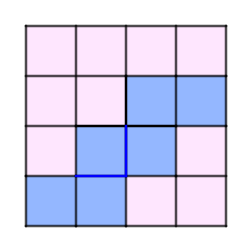 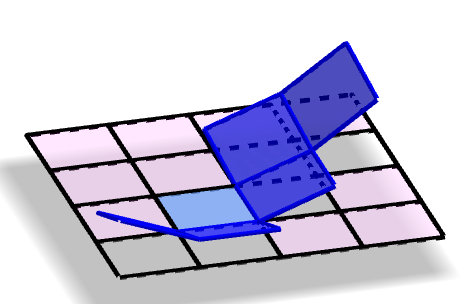 Exploration on Nets of a Cube (Record Sheet)Experiment Record Shade or colour to show the netIf it is a valid net, give a tick (✓)Can you think of some rule(s) for a valid or invalid net?Do you have other observations or opinions? Design RationaleAllow students to understand that a cube can be folded from different netsStudents learn to explore systematically and verify their guesses by testingComputational thinking skills could be developedMaterialsPieces of square paperA pair of scissorsProcedureMake 16 identical small squares by foldingColour 6 connected squares to make a netCut and try to test if the potential net is valid or notRecord the resultTry to identify condition(s) for a valid net Remarks for TeachersEncourage students to share among themselves May introduce some competition elements to increase student engagement Ask students to make a plan to explore different possibilities 
If they can’t, give some examples and allow them to further exploreEven an invalid net is valuable for figuring out why it doesn’t work 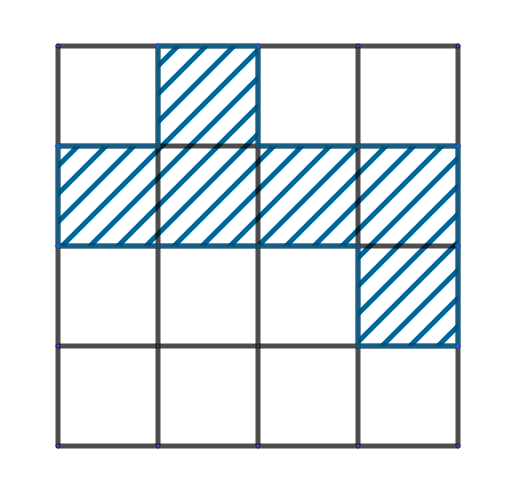 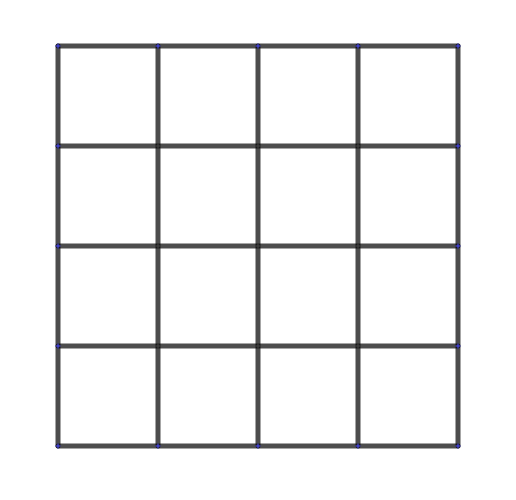 